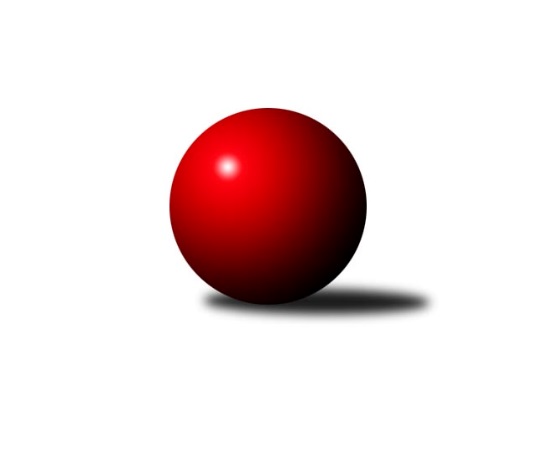 Č.19Ročník 2012/2013	23.3.2013Nejlepšího výkonu v tomto kole: 3433 dosáhlo družstvo: TJ Lokomotiva České Velenice 2. KLM A 2012/2013Výsledky 19. kolaSouhrnný přehled výsledků:SK Škoda VS Plzeň 	- KK Konstruktiva Praha  	4:4	3302:3302	12.5:11.5	21.3.KK SDS Sadská 	- KK Hvězda Trnovany 	4:4	3321:3300	14.0:10.0	23.3.SK Uhelné sklady Praha 	- SKK Rokycany 	6:2	3385:3335	13.0:11.0	23.3.KK Lokomotiva Tábor 	- TJ Lokomotiva České Velenice 	2.5:5.5	3432:3433	12.0:12.0	23.3.Kuželky Podbořany 	- TJ Sokol Duchcov 	6:2	3369:3231	15.5:8.5	23.3.SKK Jičín 	- TJ Sokol Benešov 	5:3	3187:3176	13.5:10.5	23.3.Tabulka družstev:	1.	KK SDS Sadská	19	15	1	3	102.5 : 49.5 	253.5 : 202.5 	 3355	31	2.	SKK Rokycany	19	15	0	4	101.0 : 51.0 	251.5 : 204.5 	 3396	30	3.	TJ Sokol Duchcov	19	12	0	7	84.0 : 68.0 	250.5 : 205.5 	 3327	24	4.	TJ Sokol Benešov	19	11	1	7	90.0 : 62.0 	253.5 : 202.5 	 3330	23	5.	KK Hvězda Trnovany	19	10	2	7	82.5 : 69.5 	232.0 : 224.0 	 3343	22	6.	SKK Jičín	19	10	0	9	80.5 : 71.5 	234.5 : 221.5 	 3288	20	7.	TJ Lokomotiva České Velenice	19	9	0	10	76.5 : 75.5 	233.5 : 222.5 	 3341	18	8.	KK Konstruktiva Praha 	19	7	1	11	67.5 : 84.5 	216.0 : 240.0 	 3333	15	9.	KK Lokomotiva Tábor	19	6	2	11	65.5 : 86.5 	219.0 : 237.0 	 3289	14	10.	SK Uhelné sklady Praha	19	6	0	13	59.5 : 92.5 	204.0 : 252.0 	 3266	12	11.	Kuželky Podbořany	19	6	0	13	58.0 : 94.0 	201.0 : 255.0 	 3253	12	12.	SK Škoda VS Plzeň	19	3	1	15	44.5 : 107.5 	187.0 : 269.0 	 3209	7Podrobné výsledky kola:	 SK Škoda VS Plzeň 	3302	4:4	3302	KK Konstruktiva Praha  	Pavel Říhánek	156 	 140 	 136 	128	560 	 1:3 	 590 	 146	155 	 138	151	Zdeněk Zahrádka	Milan Vrabec	165 	 131 	 127 	136	559 	 1:3 	 572 	 130	139 	 150	153	Lukáš Doubrava	Milan Vicher	155 	 147 	 134 	130	566 	 3:1 	 531 	 130	158 	 116	127	Jaroslav ml. Pleticha ml.	Oldřich Kučera	131 	 136 	 125 	136	528 	 3:1 	 516 	 128	138 	 124	126	Pavel Kohlíček	Jiří Šlajer	128 	 133 	 130 	126	517 	 2:2 	 528 	 152	119 	 135	122	Jiří Franěk	Jiří Baloun	129 	 151 	 145 	147	572 	 2.5:1.5 	 565 	 153	151 	 133	128	Štěpán Koblížekrozhodčí: Nejlepší výkon utkání: 590 - Zdeněk Zahrádka	 KK SDS Sadská 	3321	4:4	3300	KK Hvězda Trnovany 	Aleš Košnar	146 	 114 	 149 	137	546 	 2:2 	 559 	 148	148 	 131	132	Jiří Zemánek	Antonín Svoboda	139 	 130 	 114 	146	529 	 2:2 	 555 	 128	137 	 153	137	Milan Stránský	Jan Renka st.	134 	 160 	 115 	143	552 	 1:3 	 604 	 143	159 	 146	156	Roman Voráček	Petr Miláček *1	132 	 141 	 131 	142	546 	 2:2 	 548 	 136	140 	 142	130	Josef Šálek	Václav Schejbal	139 	 147 	 150 	139	575 	 4:0 	 476 	 126	112 	 124	114	Pavel Kaan *2	Tomáš Bek	146 	 156 	 146 	125	573 	 3:1 	 558 	 169	124 	 143	122	Michal Koubekrozhodčí: střídání: *1 od 72. hodu Martin Schejbal, *2 od 61. hodu Zdeněk KandlNejlepší výkon utkání: 604 - Roman Voráček	 SK Uhelné sklady Praha 	3385	6:2	3335	SKK Rokycany 	David Kuděj	125 	 143 	 135 	144	547 	 2:2 	 542 	 126	123 	 160	133	Václav Fűrst	Evžen Valtr	139 	 150 	 147 	153	589 	 3:1 	 555 	 132	148 	 149	126	Martin Maršálek	Zdeněk Slezák	137 	 157 	 148 	137	579 	 1:3 	 592 	 151	147 	 151	143	Michal Pytlík	Jiří Zetek	143 	 144 	 152 	142	581 	 4:0 	 513 	 109	139 	 144	121	Zdeněk Enžl	Josef Dvořák	149 	 126 	 131 	132	538 	 3:1 	 551 	 148	124 	 154	125	Martin Fürst	Stanislav Schuh	143 	 142 	 136 	130	551 	 0:4 	 582 	 148	146 	 137	151	Vojtěch Špelinarozhodčí: Nejlepší výkon utkání: 592 - Michal Pytlík	 KK Lokomotiva Tábor 	3432	2.5:5.5	3433	TJ Lokomotiva České Velenice 	Miroslav Kašpar	133 	 154 	 154 	130	571 	 0:4 	 641 	 171	157 	 164	149	Ondřej Touš	Jaroslav Mihál	149 	 130 	 164 	150	593 	 4:0 	 522 	 125	129 	 148	120	Zdeněk st. Dvořák	Petr Bystřický	127 	 157 	 128 	136	548 	 2:2 	 530 	 134	120 	 127	149	Ladislav Chmel	David Kášek	145 	 145 	 143 	133	566 	 2:2 	 566 	 136	135 	 146	149	Zbyněk Dvořák	Borek Jelínek	152 	 143 	 144 	135	574 	 2:2 	 583 	 133	149 	 141	160	Bronislav Černuška	Petr Chval	142 	 133 	 152 	153	580 	 2:2 	 591 	 141	157 	 135	158	Zdeněk ml. Dvořákrozhodčí: Nejlepší výkon utkání: 641 - Ondřej Touš	 Kuželky Podbořany 	3369	6:2	3231	TJ Sokol Duchcov 	Jiří Hess	139 	 122 	 120 	142	523 	 2:2 	 530 	 152	105 	 152	121	Vít Strachoň	Patrik Lojda	140 	 145 	 139 	142	566 	 2:2 	 565 	 141	141 	 137	146	Jakub Dařílek	Václav Pop	131 	 148 	 151 	152	582 	 4:0 	 540 	 126	132 	 145	137	Zdeněk Ransdorf	Jaroslav Wagner	136 	 135 	 133 	139	543 	 1.5:2.5 	 563 	 149	135 	 131	148	Jan Endršt	Petr Richtárech	137 	 147 	 153 	120	557 	 2:2 	 535 	 145	114 	 143	133	Josef Pecha	Vladimír Šána	139 	 151 	 136 	172	598 	 4:0 	 498 	 116	122 	 134	126	Jiří Semelkarozhodčí: Nejlepší výkon utkání: 598 - Vladimír Šána	 SKK Jičín 	3187	5:3	3176	TJ Sokol Benešov 	Agaton ml. Plaňanský ml.	110 	 134 	 142 	137	523 	 2:2 	 517 	 117	128 	 125	147	Ivan Januš	Josef Vejvara	135 	 130 	 131 	123	519 	 2:2 	 539 	 129	155 	 126	129	Tomáš Čožík	Lukáš Vik	133 	 131 	 147 	124	535 	 4:0 	 476 	 108	128 	 117	123	Karel Palát	Roman Bureš	125 	 133 	 145 	126	529 	 3:1 	 496 	 131	125 	 121	119	Petr Červ	Miloslav Vik	137 	 143 	 135 	143	558 	 2:2 	 576 	 135	134 	 150	157	Ladislav Takáč	Jaroslav Soukup *1	120 	 117 	 132 	154	523 	 0.5:3.5 	 572 	 147	135 	 132	158	Vladimír Matějkarozhodčí: střídání: *1 od 40. hodu Jan BínaNejlepší výkon utkání: 576 - Ladislav TakáčPořadí jednotlivců:	jméno hráče	družstvo	celkem	plné	dorážka	chyby	poměr kuž.	Maximum	1.	Pavel Honsa 	SKK Rokycany 	593.39	388.4	204.9	1.4	10/11	(616)	2.	Jan Endršt 	TJ Sokol Duchcov 	582.92	373.2	209.7	1.5	11/11	(657)	3.	Aleš Košnar 	KK SDS Sadská 	578.97	374.8	204.2	1.3	10/10	(602)	4.	Evžen Valtr 	SK Uhelné sklady Praha 	577.14	380.7	196.4	2.3	9/10	(629)	5.	Vojtěch Špelina 	SKK Rokycany 	575.22	371.6	203.6	1.3	9/11	(630)	6.	Michal Pytlík 	SKK Rokycany 	574.33	377.2	197.2	1.6	11/11	(630)	7.	Vladimír Matějka 	TJ Sokol Benešov 	573.78	376.1	197.7	2.0	11/11	(634)	8.	Zdeněk ml. Dvořák 	TJ Lokomotiva České Velenice 	571.57	374.2	197.4	1.6	11/11	(620)	9.	Zdeněk Ransdorf 	TJ Sokol Duchcov 	570.84	384.6	186.2	2.7	11/11	(617)	10.	Lukáš Doubrava 	KK Konstruktiva Praha  	570.51	370.8	199.7	1.5	11/11	(582)	11.	Tomáš Bek 	KK SDS Sadská 	569.91	369.6	200.4	1.7	10/10	(598)	12.	Vladimír Šána 	Kuželky Podbořany 	569.78	375.2	194.6	3.3	10/10	(618)	13.	Zdeněk Zahrádka 	KK Konstruktiva Praha  	569.43	374.6	194.8	2.8	10/11	(650)	14.	David Kášek 	KK Lokomotiva Tábor 	568.83	377.0	191.8	2.6	10/10	(623)	15.	Roman Voráček 	KK Hvězda Trnovany 	567.07	368.1	199.0	2.0	11/11	(604)	16.	Ondřej Touš 	TJ Lokomotiva České Velenice 	566.13	372.7	193.4	3.2	11/11	(641)	17.	Lukáš Vik 	SKK Jičín 	565.59	370.8	194.8	2.4	9/10	(609)	18.	Martin Fürst 	SKK Rokycany 	564.81	370.3	194.5	1.5	11/11	(620)	19.	Ladislav Takáč 	TJ Sokol Benešov 	563.99	369.8	194.1	2.0	11/11	(625)	20.	Jaroslav Mihál 	KK Lokomotiva Tábor 	563.87	371.4	192.5	2.5	10/10	(624)	21.	Jiří Zemánek 	KK Hvězda Trnovany 	563.53	370.6	193.0	1.5	11/11	(610)	22.	Lukáš Kočí 	TJ Sokol Benešov 	562.65	369.7	193.0	4.0	10/11	(609)	23.	Jiří Vejvara 	SKK Jičín 	562.43	369.1	193.3	2.6	7/10	(590)	24.	Václav Schejbal 	KK SDS Sadská 	561.41	367.6	193.8	2.2	10/10	(605)	25.	Michal Koubek 	KK Hvězda Trnovany 	560.93	367.1	193.8	1.9	10/11	(613)	26.	Štěpán Koblížek 	KK Konstruktiva Praha  	560.70	366.7	194.0	1.3	9/11	(608)	27.	Jiří Franěk 	KK Konstruktiva Praha  	559.50	367.4	192.1	3.0	10/11	(588)	28.	Bronislav Černuška 	TJ Lokomotiva České Velenice 	558.96	371.3	187.6	2.5	9/11	(587)	29.	Patrik Lojda 	Kuželky Podbořany 	558.71	364.8	193.9	2.5	9/10	(615)	30.	Tomáš Čožík 	TJ Sokol Benešov 	557.76	364.5	193.3	3.0	11/11	(615)	31.	Josef Dvořák 	SK Uhelné sklady Praha 	557.57	369.0	188.6	3.3	7/10	(615)	32.	Miroslav Kašpar 	KK Lokomotiva Tábor 	556.93	367.4	189.6	2.3	10/10	(611)	33.	Martin Schejbal 	KK SDS Sadská 	556.77	366.9	189.9	2.1	10/10	(603)	34.	Pavel Říhánek 	SK Škoda VS Plzeň 	556.43	366.3	190.1	2.8	9/10	(578)	35.	Milan Stránský 	KK Hvězda Trnovany 	556.32	364.0	192.3	2.6	9/11	(593)	36.	Josef Šálek 	KK Hvězda Trnovany 	555.60	370.3	185.3	2.7	9/11	(615)	37.	Ladislav Chmel 	TJ Lokomotiva České Velenice 	553.76	369.8	184.0	3.7	11/11	(588)	38.	David Kuděj 	SK Uhelné sklady Praha 	553.08	368.0	185.1	3.7	8/10	(596)	39.	Antonín Svoboda 	KK SDS Sadská 	551.11	368.4	182.8	3.3	8/10	(587)	40.	Jaroslav Soukup 	SKK Jičín 	550.58	360.3	190.3	3.2	9/10	(608)	41.	Jiří Baloun 	SK Škoda VS Plzeň 	549.82	361.9	187.9	3.6	9/10	(577)	42.	Josef Vejvara 	SKK Jičín 	549.00	370.6	178.4	3.2	10/10	(577)	43.	Jakub Dařílek 	TJ Sokol Duchcov 	548.36	366.0	182.4	3.8	10/11	(604)	44.	Zbyněk Dvořák 	TJ Lokomotiva České Velenice 	548.23	364.0	184.2	3.3	11/11	(592)	45.	Pavel Kaan 	KK Hvězda Trnovany 	546.30	367.7	178.6	3.4	8/11	(577)	46.	Martin Maršálek 	SKK Rokycany 	545.55	370.3	175.3	6.2	10/11	(598)	47.	Vít Strachoň 	TJ Sokol Duchcov 	544.43	365.8	178.7	3.4	11/11	(598)	48.	Zdeněk st. Dvořák 	TJ Lokomotiva České Velenice 	544.43	360.2	184.3	3.4	10/11	(585)	49.	Petr Richtárech 	Kuželky Podbořany 	543.91	362.3	181.7	3.0	8/10	(589)	50.	Josef Pecha 	TJ Sokol Duchcov 	543.03	364.8	178.2	3.4	11/11	(636)	51.	Ivan Januš 	TJ Sokol Benešov 	542.53	365.9	176.6	4.0	11/11	(607)	52.	Zdeněk Enžl 	SKK Rokycany 	542.43	366.9	175.5	4.6	8/11	(577)	53.	Jan Renka  st.	KK SDS Sadská 	541.92	357.9	184.0	2.6	8/10	(580)	54.	Karel Smažík 	KK Lokomotiva Tábor 	541.67	362.6	179.0	4.2	7/10	(591)	55.	Miloslav Vik 	SKK Jičín 	541.54	366.1	175.5	4.3	10/10	(596)	56.	Jiří Zetek 	SK Uhelné sklady Praha 	540.99	365.9	175.1	5.1	8/10	(593)	57.	Martin Vít 	SK Škoda VS Plzeň 	537.94	365.6	172.3	4.9	9/10	(590)	58.	Oldřich Kučera 	SK Škoda VS Plzeň 	537.70	360.3	177.4	4.5	7/10	(576)	59.	Jiří Semelka 	TJ Sokol Duchcov 	537.00	368.8	168.2	5.7	10/11	(579)	60.	Jan Ambra 	Kuželky Podbořany 	535.28	355.4	179.8	4.7	8/10	(595)	61.	Petr Červ 	TJ Sokol Benešov 	534.40	359.5	174.9	4.7	10/11	(621)	62.	Petr Bystřický 	KK Lokomotiva Tábor 	533.32	366.2	167.2	4.2	8/10	(578)	63.	Jan Barchánek 	KK Konstruktiva Praha  	532.48	362.5	170.0	3.6	9/11	(567)	64.	Stanislav Schuh 	SK Uhelné sklady Praha 	531.68	363.0	168.7	6.0	8/10	(578)	65.	Zdeněk Slezák 	SK Uhelné sklady Praha 	531.63	359.7	171.9	5.3	7/10	(588)	66.	Borek Jelínek 	KK Lokomotiva Tábor 	531.42	362.4	169.1	4.9	9/10	(601)	67.	Rudolf Hofmann 	Kuželky Podbořany 	530.60	353.2	177.4	4.5	10/10	(613)	68.	Jiří Šlajer 	SK Škoda VS Plzeň 	528.00	355.5	172.5	4.9	10/10	(568)	69.	Václav Pop 	Kuželky Podbořany 	522.68	350.2	172.5	6.1	9/10	(583)		Roman Pytlík 	SKK Rokycany 	606.50	376.5	230.0	0.5	2/11	(646)		Jaroslav Franěk 	TJ Sokol Benešov 	577.13	389.6	187.5	3.9	2/11	(622)		Miroslav Šnejdar  ml.	KK Konstruktiva Praha  	576.00	376.5	199.5	2.0	2/11	(580)		Lukáš Jarosch 	Kuželky Podbořany 	576.00	383.0	193.0	1.0	1/10	(576)		Jiří ml. Drábek 	SKK Jičín 	561.35	362.6	198.8	1.5	5/10	(578)		Jiří Pavlík 	SK Uhelné sklady Praha 	561.33	374.7	186.7	4.7	3/10	(588)		Petr Tepličanec 	KK Konstruktiva Praha  	561.00	368.0	193.0	2.5	1/11	(587)		František Obruča 	KK Konstruktiva Praha  	558.80	379.3	179.5	3.2	2/11	(601)		Václav Posejpal 	KK Konstruktiva Praha  	555.00	356.3	198.7	1.5	3/11	(590)		Václav Pešek 	KK SDS Sadská 	554.67	364.0	190.7	2.3	3/10	(597)		Zdeněk Kandl 	KK Hvězda Trnovany 	553.24	362.5	190.7	3.4	7/11	(604)		Martin Prokůpek 	SKK Rokycany 	551.00	368.0	183.0	6.0	1/11	(551)		Václav st. Martínek 	TJ Sokol Duchcov 	548.50	364.0	184.5	4.5	2/11	(551)		Roman Osovský 	TJ Lokomotiva České Velenice 	547.33	361.7	185.7	4.3	3/11	(563)		Tomáš Štraicher 	TJ Sokol Duchcov 	546.00	379.0	167.0	7.0	1/11	(546)		Josef Pauch 	SKK Rokycany 	545.00	369.0	176.0	1.0	1/11	(545)		Václav Fűrst 	SKK Rokycany 	543.67	366.0	177.7	1.0	3/11	(549)		Agaton ml. Plaňanský  ml.	SKK Jičín 	542.66	369.1	173.5	4.1	4/10	(570)		Pavel Kohlíček 	KK Konstruktiva Praha  	542.50	355.5	187.0	4.0	2/11	(569)		Bedřich Varmuža 	SKK Rokycany 	541.00	369.0	172.0	9.0	1/11	(541)		Petr Chval 	KK Lokomotiva Tábor 	539.19	356.9	182.3	2.5	6/10	(602)		Jaroslav ml. Pleticha  ml.	KK Konstruktiva Praha  	537.67	363.0	174.7	4.5	6/11	(586)		Štěpán Šreiber 	SKK Rokycany 	535.00	348.0	187.0	8.0	1/11	(535)		Pavel Kříž 	SKK Jičín 	535.00	352.0	183.0	1.0	1/10	(535)		Michal Wohlmuth 	SKK Rokycany 	534.00	358.0	176.0	4.0	1/11	(534)		Antonín Knobloch 	SK Uhelné sklady Praha 	533.15	359.4	173.8	4.5	5/10	(569)		Roman Bureš 	SKK Jičín 	533.00	364.5	168.5	5.0	1/10	(537)		Zbyněk Sedlák 	SK Uhelné sklady Praha 	531.50	361.5	170.0	6.7	3/10	(561)		Martin Mazáček 	SKK Jičín 	531.50	366.5	165.0	4.5	2/10	(541)		Jaroslav Wagner 	Kuželky Podbořany 	530.67	357.8	172.8	5.2	6/10	(554)		Václav ml. Martínek 	TJ Sokol Duchcov 	527.00	367.0	160.0	9.0	1/11	(527)		Stanislav Vesecký 	KK Konstruktiva Praha  	526.00	356.3	169.7	7.3	3/11	(530)		Petr Miláček 	KK SDS Sadská 	525.00	363.5	161.5	1.5	2/10	(544)		Jiří Hess 	Kuželky Podbořany 	523.00	333.0	190.0	3.0	1/10	(523)		Petr Sachunský 	SK Škoda VS Plzeň 	521.33	361.0	160.3	5.7	3/10	(535)		Milan Vicher 	SK Škoda VS Plzeň 	521.33	355.8	165.5	5.7	5/10	(566)		Jakub Laurich 	Kuželky Podbořany 	521.00	350.0	171.0	7.0	1/10	(521)		Karel Bok 	SK Škoda VS Plzeň 	520.47	361.2	159.3	8.5	6/10	(586)		Milan Vrabec 	SK Škoda VS Plzeň 	518.95	363.2	155.8	9.1	4/10	(559)		Pavel Louda 	SKK Jičín 	518.00	348.0	170.0	3.0	1/10	(518)		Jiří Čapek 	SKK Jičín 	510.50	365.5	145.0	9.5	2/10	(515)		Karel Palát 	TJ Sokol Benešov 	476.00	321.0	155.0	11.0	1/11	(476)Sportovně technické informace:Starty náhradníků:registrační číslo	jméno a příjmení 	datum startu 	družstvo	číslo startu
Hráči dopsaní na soupisku:registrační číslo	jméno a příjmení 	datum startu 	družstvo	Program dalšího kola:20. kolo6.4.2013	so	10:00	TJ Sokol Benešov  - Kuželky Podbořany 	6.4.2013	so	10:00	TJ Lokomotiva České Velenice  - SK Uhelné sklady Praha 	6.4.2013	so	10:00	KK Hvězda Trnovany  - SKK Jičín 	6.4.2013	so	13:30	SKK Rokycany  - SK Škoda VS Plzeň 	6.4.2013	so	14:00	TJ Sokol Duchcov  - KK Lokomotiva Tábor 	6.4.2013	so	15:00	KK Konstruktiva Praha   - KK SDS Sadská 	Nejlepší šestka kola - absolutněNejlepší šestka kola - absolutněNejlepší šestka kola - absolutněNejlepší šestka kola - absolutněNejlepší šestka kola - dle průměru kuželenNejlepší šestka kola - dle průměru kuželenNejlepší šestka kola - dle průměru kuželenNejlepší šestka kola - dle průměru kuželenNejlepší šestka kola - dle průměru kuželenPočetJménoNázev týmuVýkonPočetJménoNázev týmuPrůměr (%)Výkon3xOndřej ToušČ. Velenice6414xOndřej ToušČ. Velenice113.326411xRoman VoráčekTrnovany6041xRoman VoráčekTrnovany110.196044xVladimír ŠánaPodbořany5986xVladimír ŠánaPodbořany107.525983xJaroslav MihálLok. Tábor5934xZdeněk ZahrádkaKonstruktiva107.455905xMichal PytlíkRokycany5926xLadislav TakáčBenešov107.235762xZdeněk ml. DvořákČ. Velenice5915xVladimír MatějkaBenešov106.48572